ZÁKLADNÍ ŠKOLA A mateřská škola rychnov nad Kněžnou, ROVEŇ 60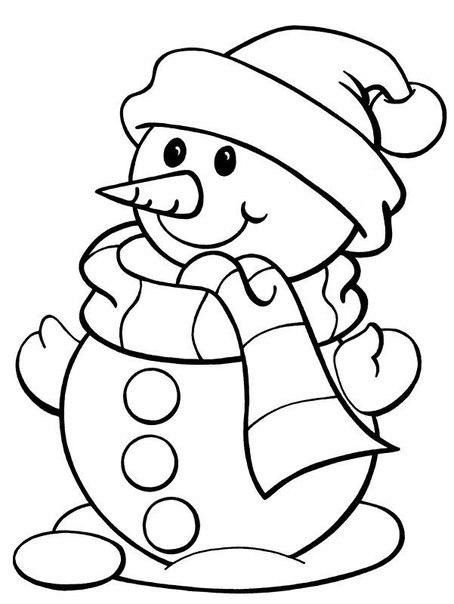    Jídelní  lístek             19.12. – 23.12.2022 Jídlo obsahuje alergeny. Jejich čísla  jsou uvedena za názvem jídelníčku.Seznam alergenů: 1 – obiloviny obsahující lepek (a- pšenice, b-žito, c-ječmen, d-oves)               6 – sója                               3 – vejce                                                                                                             7 - mléko                              4 – ryby                                                                                                              9 - celerStrava je určena k okamžité spotřebě!Změna jídelníčku vyhrazena!/alergeny/Pondělí:houska, pomazánka ze strouhaného sýra, paprika, mléko1a,7polévka z bílých fazolí1a,9palačinky s džemem, jablko, granko, čaj1a,3,7chléb, pomazánka z cizrny, okurka, caro1a,7Úterý:slunečnicový chléb, pomazánka tvarohová s rajčaty, granko1a,b,c,d,7polévka z jarní zeleniny9přírodní krůtí plátek, rýže, míchaný salát, džus1a,9toustový chléb, švédská pomazánka, okurka, čaj1a,4,7Středa:korn rohlík, mrkvová pomazánka, rajče, vanilkové mléko1a,b,c,d,7polévka hovězí rychlá s vejci3,9vepřová kýta na paprice, houskový knedlík, čaj, ZŠ – domácí kokosový moučník1a,3,7,9domácí kokosový moučník, jablko, malcao1a,3,7Čtvrtek:vánočka, mandarinka, granko1a,3,7polévka rybí se zeleninou1a,4,9kuřecí smažený řízek, bramborový salát, mandarinka, džus1a,3,7,9obložená veka, mléko1a,7Pátek:Zavřeno!!!              .... přejeme Vám krásné Vánoce!!! 